Name: _____________________________________________ Date: _________________________ Hour: ___________HW: Graphing Linear Equations 3Directions: Convert each equation into slope-intercept form and then graph.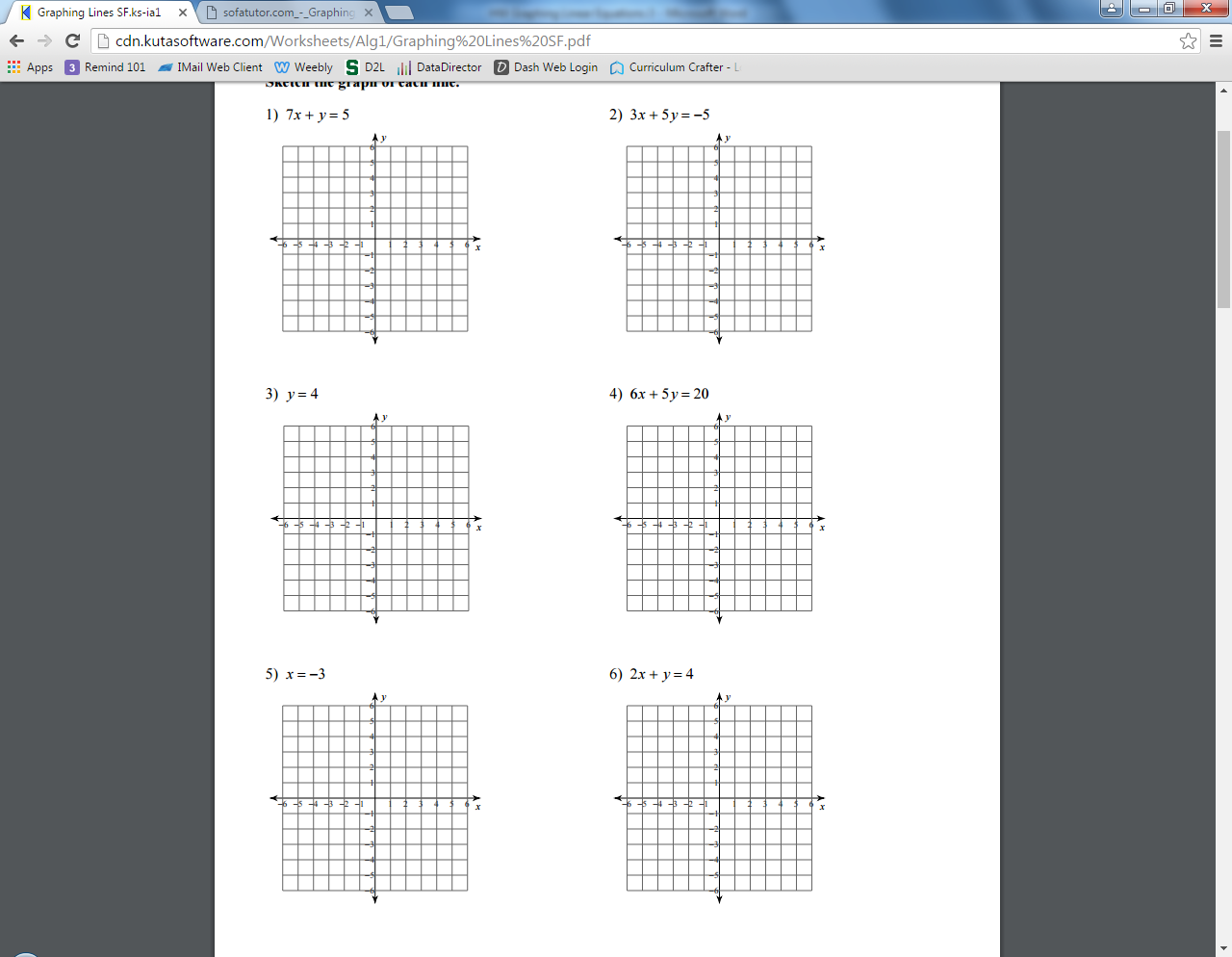 